Belhocine : https://prof27math.weebly.com/ وضعية الإنطلاق المقطع الرابع :المعادلات والمتراجحات من الدرجة الأولى بمجهول واحد وكذلك الأشعة والمعالمالمستوى : السنة الرابعة متوسطيملك مستثمر قطعة أرض مستطيلة الشكل ،خصصها لتربية الدواجن بحيث :        *الجزء (1) : مدجنة لتربية الدجاج .        *الجزء (2) : مخزن لجمع البيض .الجزء 02 :النقط A  ، B ، C و D  حدود القطعة الأرضيةعلم على مستوى منسوب الى معلم متعامد ومتجانس   النقط  :يريد المستثمر إنشاء باب في منتصف الجدار .ساعده في تحديد إحداثيات النقطة F موقع الباب .بداخل المدجنة أراد المستثمر وضع حنفية في نقطة G بحيث :  .جد إحداثيات النقطة G .يملك مستثمر قطعة أرض مستطيلة الشكل ،خصصها لتربية الدواجن بحيث :        *الجزء (1) : مدجنة لتربية الدجاج .        *الجزء (2) : مخزن لجمع البيض .الجزء 02 :النقط A  ، B ، C و D  حدود القطعة الأرضيةعلم على مستوى منسوب الى معلم متعامد ومتجانس   النقط  :يريد المستثمر إنشاء باب في منتصف الجدار .ساعده في تحديد إحداثيات النقطة F موقع الباب .بداخل المدجنة أراد المستثمر وضع حنفية في نقطة G بحيث :  .جد إحداثيات النقطة G .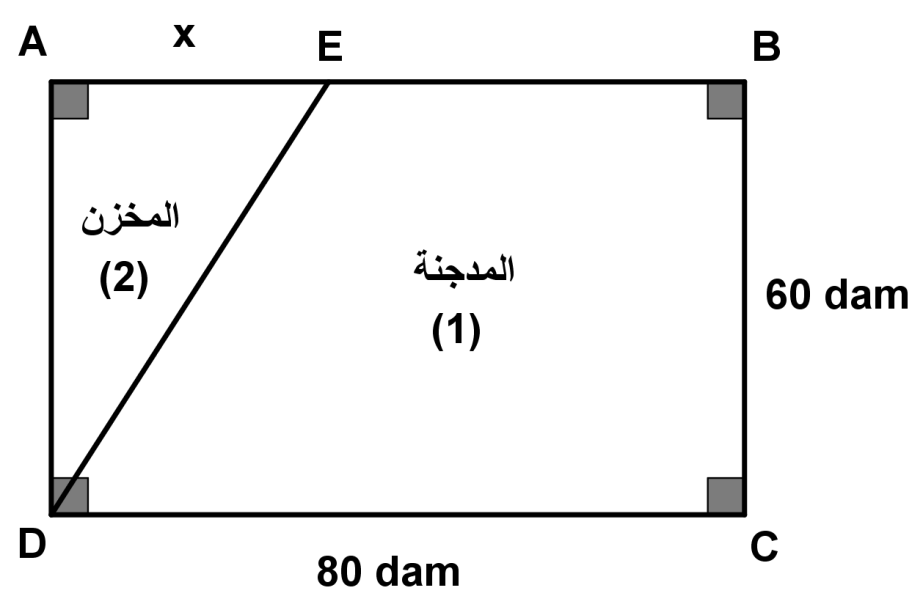 